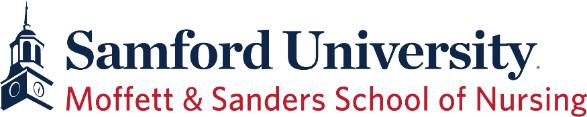                                                BSN Academic Plan of Study or Veterans BSN Plan of StudyBSN Academic Plan of Study or Veterans BSN Plan of StudyTotal Program Credits: 128Fall 1Spring 1Fall 2Spring 2Fall 3Spring 3Fall 4Spring 4UCR 101University CoreRhetoric4 CreditsUSC 102University CoreSeminar4 CreditsBIOL 218Human Physiology forAllied Health Sciences4 CreditsPSYC 205 Life Span Development Psychology4 CreditsNURS 381Foundations for Clinical Nursing Practice8 CreditsNURS 383Nursing Process in Adult Health8 CreditsNURS 452Childrearing Family5 CreditsNURS 454Principles of Leadership & Management in Nursing3 CreditsUCT IUniversity Core Text I4 CreditsUCT IIUniversity Core Text II4 CreditsBIOL 225Microbiology for Allied Health Sciences with Lab4 Credits NURS 241Health Assessment4 CreditsNURS 332Pharmacology in Nursing3 CreditsNURS 351Childbearing Family5 CreditsNURS 460Principles of Critical Care Nursing6 CreditsNURS 451Community Health Nursing5 CreditsCHEM 108Gen/Organic/Bio Chemistry3 CreditsCHEM 109 (Lab)Gen/Organic/Bio Chemistry 1 CreditORBIOL 217Human Anatomy for Allied Health Sciences4 CreditsCHEM 108Gen/Organic/Bio Chemistry3 CreditsCHEM 109 (Lab)Gen/Organic/Bio Chemistry 1 CreditORBIOL 217Human Anatomy for Allied Health Sciences4 CreditsUCBF 101Biblical Foundations4 CreditsNURS 243Pathophysiology4 CreditsNURS 344Psychiatric Mental Health Nursing4 CreditsNURS 232Statistics forHealthcareProfessionals3 Credits NURS 335Research Basic to Nursing Interventions3 CreditsNURS 422Senior Seminar3 CreditsPSYC 101 General Psychology 4 CreditsORNUTR 220Nutrition Science for Health Professions4 CreditsPSYC 101 General Psychology 4 CreditsORNUTR 220Nutrition Science for Health Professions4 CreditsUCHW 120Concepts of Health andWellness2 creditsNURS 222Professional Nursing Practice2 CreditsNURSElective3 CreditsNURS 438 Clinical Preceptorship4 CreditsMATH 110 Contemporary Math orMATH 150Pre-CalculusorMATH 130Intro to Applied Mathematics4 CreditsNURS 210 Medication Dosage Calculation for Nurses1 CreditTotal Credits16-17Total Credits16Total Credits18Total Credits15Total Credits15Total Credits16Total Credits17Total Credits15Additional option:Foundations 101 (1 Credit)                                                                                                                                                                                                                                                                          University Core Curriculum: 22 Credits                                                                                                                                                                                                                                                          General Education: 12 Credits                                                                                                                                                                                                                                                                                 Pre-Professional Requirements: 20 Credits                                                                                                                                                                                                                                               Nursing Core: 74 Credits                                                                                                                                                                                                                                         TOTAL CREDITS: 128                                                                                                                                                                                                                                                                          University Core Curriculum: 22 Credits                                                                                                                                                                                                                                                          General Education: 12 Credits                                                                                                                                                                                                                                                                                 Pre-Professional Requirements: 20 Credits                                                                                                                                                                                                                                               Nursing Core: 74 Credits                                                                                                                                                                                                                                         TOTAL CREDITS: 128                                                                                                                                                                                                                                                                          University Core Curriculum: 22 Credits                                                                                                                                                                                                                                                          General Education: 12 Credits                                                                                                                                                                                                                                                                                 Pre-Professional Requirements: 20 Credits                                                                                                                                                                                                                                               Nursing Core: 74 Credits                                                                                                                                                                                                                                         TOTAL CREDITS: 128                                                                                                                                                                                                                                                                          University Core Curriculum: 22 Credits                                                                                                                                                                                                                                                          General Education: 12 Credits                                                                                                                                                                                                                                                                                 Pre-Professional Requirements: 20 Credits                                                                                                                                                                                                                                               Nursing Core: 74 Credits                                                                                                                                                                                                                                         TOTAL CREDITS: 128                                                                                                                                                                                                                                                                          University Core Curriculum: 22 Credits                                                                                                                                                                                                                                                          General Education: 12 Credits                                                                                                                                                                                                                                                                                 Pre-Professional Requirements: 20 Credits                                                                                                                                                                                                                                               Nursing Core: 74 Credits                                                                                                                                                                                                                                         TOTAL CREDITS: 128                                                                                                                                                                                                                                                                          University Core Curriculum: 22 Credits                                                                                                                                                                                                                                                          General Education: 12 Credits                                                                                                                                                                                                                                                                                 Pre-Professional Requirements: 20 Credits                                                                                                                                                                                                                                               Nursing Core: 74 Credits                                                                                                                                                                                                                                         TOTAL CREDITS: 128                                                                                                                                                                                                                                                                          University Core Curriculum: 22 Credits                                                                                                                                                                                                                                                          General Education: 12 Credits                                                                                                                                                                                                                                                                                 Pre-Professional Requirements: 20 Credits                                                                                                                                                                                                                                               Nursing Core: 74 Credits                                                                                                                                                                                                                                         TOTAL CREDITS: 128University Core CurriculumTotal required credits: 22UCT I (University Core Text I)4UCT II (University Core Text II)4UCR (University Core Rhetoric) 4UCS (University Core Seminar)4UCBF 101 (University Core Biblical Foundations) 4UBHW 120 (Concepts of Health & Wellness)2General Education Total required credits: 12-13CHEM 108 Gen/Organic/Bio ChemistryCHEM 109 (lab) Face to face lab.4MATH 110 (Contemporary Math), MATH 130 (Intro to Applied Mathematics), or MATH 150 (Pre-Calculus) Math will vary4PSYC 101 General Psychology4Optional: Foundations 1011Pre-Professional RequirementsTotal required credits: 20BIOL 217 Human Anatomy for Allied Health Sciences Face to face lab.4BIOL 218 Human Physiology for Allied Health Sciences4BIOL 225 Microbiology for Allied Health Sciences4NUTR 220 Nutrition Science for Health Professions4PSYC 205 Life-Span Development4Nursing CoreTotal required credits: 74NURS 210 Medication Dosage Calc-Nurses1NURS 222 Professional Nursing Practice2NURS 232 Statistics for Health Care Professionals3NURS 241 Health Assessment4NURS 243 Pathophysiology4NURS 332 Pharmacology in Nursing3NURS 335 Research Basic to Nursing Interventions3NURS 344 Psychiatric Mental Health Nursing4NURS 351 Childbearing Family5NURS 381 Foundations for Clinical Nursing Practice 8NURS 383 Nursing Process in Adult Health8NURS 422 Senior Seminar3NURS 438 Clinical Preceptorship4NURS 451 Community Health in Nursing5NURS 452 The Childrearing Family5NURS 454 Principles of Leadership and Management in Nursing3NURS 460 Principles of Critical Care Nursing6NURS Elective3